ОСНОВНО УЧИЛИЩЕ „ЗАХАРИ СТОЯНОВ”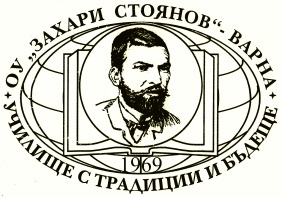                            гр. Варна, кв. „Чайка”, тел. 052/301 897, http://www.ou-zaharistoyanov.com                                                     УТВЪРЖДАВАМ:                                                                                   ПЕТРАНКА ЗАХОС                                                                                  Директор на ОУ „Захари Стоянов“ГРАФИК НА КЛАСНИ И КОНТРОЛНИ РАБОТИ НАЧАЛЕН ЕТАП – ВТОРИ УЧЕБЕН СРОК – 2014/2015г.класМесец/седмицаБЕЛБЕЛ- ЗИПМатематикаМатематикаЗИПОколен святЧовекът иобществотоЧовекът и природатаАнглийски езикІІ аІІ23-27ІІ аІІІ9-1316-209-139-13ІІ аІV27-3027-30ІІ аV25-2925-2911-15ІІ бІІ9-139-139-139-1316-20ІІ бІІІ9-139-139-139-1316-209-13ІІ бІV20-2414-1720-2414-1727-30ІІ бV18-2218-2218-2218-2218-22ІІ вІІ23-2723-2723-27ІІ вІІІ9-139-1330-319-139-139-13ІІ вІV27-3014-171-214-17ІІ вV25-2918-2225-2918-2211-15ІІ гІІ9-139-139-1316-2023-27ІІ гІІІ9-139-1316-2016-2023-279-13ІІ гІV20-2414-1720-2414-1720-24ІІ гV18-2218-2218-2211-154-8ІІ дІІ9-139-1316-2016-2023-27ІІ дІІІ9-139-139-1316-2023-279-13ІІ дІV20-2414-1714-1714-1720-24ІІ дV18-2218-2218-2211-154-8ІІ еІІ23-2716-209-1323-279-13ІІ еІІІ9-1316-2023-2716-209-139-13ІІ еІV27-3014-1720-2414-1727-30ІІ еV26-294-826-2911-1511-15класМесец/седмицаБЕЛБЕЛ- ЗИПМатематикаМатематикаЗИПОколен святЧовекът иобществотоЧовекът и природатаАнглийски езикІІ жІІІІ жІІІ4-69-139-1316-2023-279-13ІІ жІV14-1720-2420-2420-2427-30ІІ жV11-1511-1518-22ІІІ аІІ9-13ІІІ аІІІ9-132-616-20ІІІ аІV14-1727-3020-2430.03-1.04ІІІ аV26-2926-2911-1526-2918-22ІІІ бІІ9-13ІІІ бІІІ9-132-69-132-616-20ІІІ бІV14-1727-3013-1720-2430.03-1.0414-17ІІІ бV26-2918-2226-2911-1526-2918-22ІІІ вІІ9-13ІІІ вІІІ9-139-132-616-20ІІІ вІV14-1727-3020-2430.03-1.04ІІІ вV26-2918-2226-2911-1526-29ІІІ гІІ9-1323-27ІІІ гІІІ9-132-630-3116-2016-20ІІІ гІV27-3020-2414-1713-1727-3014-17ІІІ гV18-224-811-1518-2211-1518-22ІІІ дІІ9-13ІІІ дІІІ9-132-69-132-616-20ІІІ дІV14-1727-3013-1720-2430.03-1.04ІІІ дV26-2918-2226-2926-29ІІІ еІІ9-13ІІІ еІІІ9-132-69-132-616-20ІІІ еІV14-1727-3013-1720-2430.03-1.04ІІІ еV26-2918-2226-2911-1526-29ІV аІІ23-279-1323-2716-20ІV аІІІ23-2723-2716-2016-2016-20ІV аІV27-3014-1720-2427-3014-17ІV аV11-1511-1518-2218-2218-22ІV бІІ23-279-1323-2716-20ІV бІІІ23-2723-2716-2016-2016-20ІV бІV27-3014-1720-2427-3014-17ІV бV11-1511-1518-2218-2218-22ІV вІІ23-279-1323-2716-20ІV вІІІ23-2723-272-616-2016-2016-20ІV вІV27-3014-1714-1720-2427-3014-17ІV вV11-1511-1518-2218-2218-22класМесец/седмицаБЕЛБЕЛ- ЗИПМатематикаМатематикаЗИПОколен святЧовекът иобществотоЧовекът и природатаАнглийски езикІV гІІ23-2723-279-1323-2716-20ІV гІІІ23-2716-2023-272-616-2016-2016-20ІV гІV27-3027-3014-1714-1720-2427-3014-17ІV гV11-1511-1518-2218-2218-22ІV дІІ23-2716-209-1323-2716-20ІV дІІІ23-2716-2023-272-616-2016-2016-20ІV дІV27-3027-3014-1714-1720-2427-3014-17ІV дV11-154-811-1518-2218-2218-22ІV еІІ23-2716-209-1323-2716-20ІV еІІІ23-2716-2023-272-616-2016-2016-20ІV еІV27-3027-3014-1714-1720-2427-3014-17ІV еV11-154-811-1518-2218-2218-22